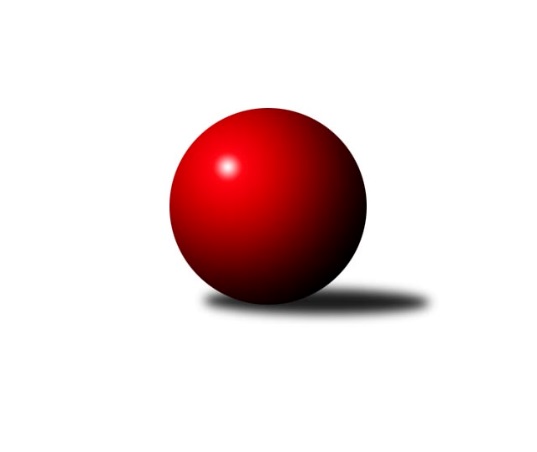 Č.20Ročník 2022/2023	10.3.2023Nejlepšího výkonu v tomto kole: 2530 dosáhlo družstvo: SK Žižkov Praha DMistrovství Prahy 3 2022/2023Výsledky 20. kolaSouhrnný přehled výsledků:KK Dopravní podniky Praha B	- KK Velké Popovice B	4:4	2198:2196	4.5:7.5	6.3.TJ ZENTIVA Praha 	- TJ Astra Zahradní Město C	1:7	1689:2184	3.0:9.0	7.3.SK Uhelné sklady D	- TJ Sokol Praha-Vršovice C	5:3	2282:2262	5.0:7.0	7.3.KK Slavia C	- SK Rapid Praha 	7:1	2334:2186	7.0:5.0	7.3.SK Žižkov Praha D	- Sokol Kobylisy D	6:2	2530:2486	7.0:5.0	8.3.VSK ČVUT Praha B	- AC Sparta Praha C	1:7	2082:2150	4.0:8.0	9.3.TJ Sokol Rudná D	- TJ Radlice C	2:6	2350:2469	4.5:7.5	10.3.Tabulka družstev:	1.	TJ Radlice C	20	15	0	5	107.5 : 52.5 	138.0 : 102.0 	 2340	30	2.	AC Sparta Praha C	20	15	0	5	98.5 : 60.5 	144.0 : 94.0 	 2226	30	3.	TJ Sokol Praha-Vršovice C	20	14	1	5	104.5 : 55.5 	153.0 : 87.0 	 2314	29	4.	KK Slavia C	21	14	1	6	106.5 : 61.5 	145.5 : 106.5 	 2338	29	5.	Sokol Kobylisy D	20	14	0	6	102.0 : 58.0 	144.5 : 95.5 	 2334	28	6.	SK Rapid Praha	20	14	0	6	101.5 : 58.5 	142.5 : 97.5 	 2314	28	7.	SK Žižkov Praha D	20	12	1	7	91.0 : 69.0 	136.5 : 103.5 	 2305	25	8.	TJ Astra Zahradní Město C	20	10	1	9	88.0 : 72.0 	123.5 : 116.5 	 2255	21	9.	TJ Sokol Rudná D	20	7	1	12	71.0 : 89.0 	111.0 : 129.0 	 2211	15	10.	TJ ZENTIVA Praha	20	7	0	13	60.0 : 100.0 	99.0 : 141.0 	 2144	14	11.	VSK ČVUT Praha B	20	4	3	13	61.0 : 99.0 	110.0 : 130.0 	 2195	11	12.	SK Uhelné sklady D	20	5	1	14	59.5 : 100.5 	99.5 : 140.5 	 2205	11	13.	KK Velké Popovice B	20	4	2	14	49.5 : 110.5 	83.0 : 157.0 	 2083	10	14.	KK Dopravní podniky Praha B	21	0	1	20	26.5 : 140.5 	60.0 : 190.0 	 2039	1Podrobné výsledky kola:	 KK Dopravní podniky Praha B	2198	4:4	2196	KK Velké Popovice B	Marie Málková	 	 190 	 168 		358 	 0.5:1.5 	 365 	 	190 	 175		Jan Kratochvíl	Josef Málek	 	 160 	 182 		342 	 0:2 	 401 	 	191 	 210		Jana Procházková	Jaroslav Michálek	 	 217 	 230 		447 	 2:0 	 340 	 	152 	 188		Jana Kvardová	Dagmar Svobodová	 	 168 	 180 		348 	 0:2 	 409 	 	194 	 215		Ludmila Kaprová	Jiří Svozílek	 	 185 	 184 		369 	 0:2 	 395 	 	190 	 205		Tomáš Vinš	Libor Laichman	 	 169 	 165 		334 	 2:0 	 286 	 	149 	 137		Tomáš Bekrozhodčí: Vedoucí družstevNejlepší výkon utkání: 447 - Jaroslav Michálek	 TJ ZENTIVA Praha 	1689	1:7	2184	TJ Astra Zahradní Město C	Pavel Plíska	 	 145 	 154 		299 	 0:2 	 370 	 	186 	 184		Petr Hajdu	Jan Bártl	 	 221 	 192 		413 	 2:0 	 330 	 	158 	 172		Milan Mrvík	Věra Štefanová	 	 154 	 154 		308 	 0:2 	 366 	 	177 	 189		Tomáš Turnský	Ladislav Holeček	 	 177 	 165 		342 	 1:1 	 359 	 	176 	 183		Pavel Kratochvíl	Jana Valentová	 	 158 	 169 		327 	 0:2 	 368 	 	195 	 173		Marek Tichý	nikdo nenastoupil	 	 0 	 0 		0 	 0:2 	 391 	 	186 	 205		Daniel Volfrozhodčí:  Vedoucí družstevNejlepší výkon utkání: 413 - Jan Bártl	 SK Uhelné sklady D	2282	5:3	2262	TJ Sokol Praha-Vršovice C	Jiří Kuděj	 	 213 	 185 		398 	 1:1 	 367 	 	171 	 196		Luboš Kučera	Renata Antonů	 	 178 	 192 		370 	 0:2 	 374 	 	179 	 195		Josef Novotný	Daniela Daňková	 	 179 	 176 		355 	 0:2 	 391 	 	195 	 196		Miroslav Klabík	Jana Dušková	 	 230 	 182 		412 	 2:0 	 365 	 	188 	 177		Pavel Brož	Miroslav Plachý	 	 187 	 154 		341 	 0:2 	 378 	 	190 	 188		Karel Němeček	Jitka Kudějová	 	 216 	 190 		406 	 2:0 	 387 	 	208 	 179		Lukáš Pelánekrozhodčí:  Vedoucí družstevNejlepší výkon utkání: 412 - Jana Dušková	 KK Slavia C	2334	7:1	2186	SK Rapid Praha 	Tomáš Rybka	 	 201 	 196 		397 	 1:1 	 385 	 	209 	 176		Josef Pokorný	Přemysl Jonák	 	 192 	 212 		404 	 2:0 	 366 	 	169 	 197		František Pudil	Nikola Zuzánková	 	 200 	 213 		413 	 2:0 	 330 	 	163 	 167		Vojtěch Roubal	Karel Bernat	 	 210 	 171 		381 	 1:1 	 349 	 	169 	 180		Jiří Hofman	Pavel Forman	 	 196 	 215 		411 	 1:1 	 380 	 	199 	 181		Martin Podhola	Michal Rett	 	 164 	 164 		328 	 0:2 	 376 	 	189 	 187		Antonín Tůmarozhodčí: vedoucí družstevNejlepší výkon utkání: 413 - Nikola Zuzánková	 SK Žižkov Praha D	2530	6:2	2486	Sokol Kobylisy D	Lenka Špačková	 	 201 	 206 		407 	 1:1 	 399 	 	205 	 194		Miroslav Bohuslav	Michal Truksa	 	 216 	 185 		401 	 0:2 	 489 	 	235 	 254		Stanislav Březina ml.	Josef Pokorný	 	 233 	 222 		455 	 2:0 	 367 	 	191 	 176		Miroslava Kmentová	Jaroslav Pýcha	 	 195 	 247 		442 	 1:1 	 422 	 	230 	 192		František Stibor	Martin Tožička	 	 213 	 222 		435 	 2:0 	 401 	 	205 	 196		Markéta Březinová	Lubomír Čech	 	 189 	 201 		390 	 1:1 	 408 	 	210 	 198		Jana Cermanovározhodčí:  Vedoucí družstevNejlepší výkon utkání: 489 - Stanislav Březina ml.	 VSK ČVUT Praha B	2082	1:7	2150	AC Sparta Praha C	Jiří Škoda	 	 210 	 197 		407 	 1:1 	 415 	 	207 	 208		Tomáš Sůva	Jan Kosík	 	 152 	 155 		307 	 0:2 	 372 	 	196 	 176		Kristina Řádková	Tomáš Rejpal	 	 214 	 233 		447 	 2:0 	 337 	 	174 	 163		Jan Červenka *1	Richard Stojan	 	 185 	 176 		361 	 0:2 	 369 	 	187 	 182		Stanislav Řádek	Tomáš King	 	 170 	 170 		340 	 1:1 	 351 	 	189 	 162		Tomáš Sysala	Veronika Vojtěchová	 	 106 	 114 		220 	 0:2 	 306 	 	155 	 151		Viktor Dykrozhodčí:  Vedoucí družstevstřídání: *1 od 51. hodu Jiří LankašNejlepší výkon utkání: 447 - Tomáš Rejpal	 TJ Sokol Rudná D	2350	2:6	2469	TJ Radlice C	Zdeněk Mora	 	 179 	 216 		395 	 0:2 	 455 	 	229 	 226		Ondřej Maňour	Milan Drhovský	 	 192 	 208 		400 	 0:2 	 479 	 	243 	 236		Kryštof Maňour	Karel Novotný	 	 178 	 181 		359 	 0:2 	 412 	 	207 	 205		Lukáš Jirsa	Martin Berezněv	 	 207 	 167 		374 	 1:1 	 379 	 	206 	 173		Martin Kovář	Karel Kohout	 	 200 	 191 		391 	 1.5:0.5 	 385 	 	194 	 191		Petr Lavička	Jan Mařánek	 	 210 	 221 		431 	 2:0 	 359 	 	174 	 185		Jan Zlámalrozhodčí: Družstvo všichnyNejlepší výkon utkání: 479 - Kryštof MaňourPořadí jednotlivců:	jméno hráče	družstvo	celkem	plné	dorážka	chyby	poměr kuž.	Maximum	1.	Stanislav Březina  ml.	Sokol Kobylisy D	427.81	294.9	132.9	6.9	10/10	(499)	2.	Ondřej Maňour 	TJ Radlice C	424.97	297.5	127.4	7.7	7/9	(471)	3.	Kryštof Maňour 	TJ Radlice C	424.84	294.1	130.8	7.0	9/9	(479)	4.	Jiří Sládek 	KK Slavia C	424.81	291.7	133.1	4.0	9/10	(478)	5.	Pavel Forman 	KK Slavia C	420.79	290.1	130.7	5.5	8/10	(475)	6.	David Knoll 	VSK ČVUT Praha B	416.83	286.5	130.3	6.5	9/9	(482)	7.	Jiří Škoda 	VSK ČVUT Praha B	413.58	287.9	125.7	8.6	9/9	(491)	8.	Jaroslav Pýcha 	SK Žižkov Praha D	412.67	282.7	130.0	6.2	7/8	(472)	9.	Martin Kovář 	TJ Radlice C	412.29	288.8	123.5	10.3	8/9	(455)	10.	Tomáš Sůva 	AC Sparta Praha C	411.21	286.2	125.1	8.2	8/9	(458)	11.	Antonín Tůma 	SK Rapid Praha 	410.13	290.1	120.1	9.3	8/9	(476)	12.	Karel Němeček 	TJ Sokol Praha-Vršovice C	409.01	285.9	123.1	8.5	8/9	(473)	13.	Nikola Zuzánková 	KK Slavia C	407.56	282.6	125.0	9.1	9/10	(461)	14.	Petr Hajdu 	TJ Astra Zahradní Město C	403.30	279.5	123.8	9.9	7/9	(441)	15.	Martin Podhola 	SK Rapid Praha 	402.77	287.8	114.9	10.2	9/9	(476)	16.	Jiří Kuděj 	SK Uhelné sklady D	400.10	285.3	114.8	10.2	8/9	(426)	17.	Josef Pokorný 	SK Rapid Praha 	399.53	281.5	118.0	10.8	9/9	(469)	18.	Tomáš Doležal 	TJ Astra Zahradní Město C	399.50	283.6	115.9	10.7	6/9	(436)	19.	Miroslav Bohuslav 	Sokol Kobylisy D	397.57	275.0	122.6	7.7	10/10	(428)	20.	Tomáš Turnský 	TJ Astra Zahradní Město C	397.57	277.3	120.3	9.7	9/9	(440)	21.	Lenka Špačková 	SK Žižkov Praha D	397.42	280.1	117.4	9.0	7/8	(456)	22.	Jan Červenka 	AC Sparta Praha C	397.19	280.7	116.5	8.9	6/9	(461)	23.	Jana Cermanová 	Sokol Kobylisy D	396.73	283.1	113.6	9.8	8/10	(423)	24.	Jan Bártl 	TJ ZENTIVA Praha 	395.06	283.9	111.2	10.1	10/10	(459)	25.	Miroslav Klabík 	TJ Sokol Praha-Vršovice C	394.79	286.3	108.5	11.5	9/9	(439)	26.	Tomáš Rybka 	KK Slavia C	394.79	279.3	115.5	10.5	10/10	(444)	27.	Josef Novotný 	TJ Sokol Praha-Vršovice C	394.41	276.0	118.4	9.6	9/9	(495)	28.	Jan Mařánek 	TJ Sokol Rudná D	394.08	278.0	116.1	9.0	7/8	(444)	29.	Tomáš Rejpal 	VSK ČVUT Praha B	393.41	281.1	112.3	11.3	6/9	(447)	30.	Jiří Hofman 	SK Rapid Praha 	393.13	278.1	115.0	10.3	6/9	(446)	31.	Lukáš Pelánek 	TJ Sokol Praha-Vršovice C	389.96	279.7	110.3	10.0	8/9	(425)	32.	Petr Valta 	SK Rapid Praha 	389.95	276.2	113.8	10.4	8/9	(430)	33.	Pavel Kratochvíl 	TJ Astra Zahradní Město C	389.44	285.2	104.3	11.3	6/9	(431)	34.	Jitka Kudějová 	SK Uhelné sklady D	388.90	283.6	105.3	11.5	8/9	(420)	35.	Markéta Březinová 	Sokol Kobylisy D	384.41	273.8	110.6	11.0	10/10	(431)	36.	Miloslav Kellner 	TJ ZENTIVA Praha 	384.25	273.2	111.0	10.7	7/10	(428)	37.	Stanislav Řádek 	AC Sparta Praha C	382.82	275.6	107.2	11.0	9/9	(467)	38.	Jiří Svozílek 	KK Dopravní podniky Praha B	382.66	279.7	103.0	13.1	10/10	(417)	39.	Vít Kluganost 	TJ Radlice C	381.42	273.8	107.7	14.0	6/9	(425)	40.	Tomáš Vinš 	KK Velké Popovice B	381.33	271.0	110.4	10.0	6/9	(416)	41.	Petr Kšír 	TJ Radlice C	381.13	270.8	110.3	10.3	8/9	(431)	42.	Daniel Volf 	TJ Astra Zahradní Město C	380.82	275.6	105.3	13.8	7/9	(406)	43.	Roman Mrvík 	TJ Astra Zahradní Město C	380.76	277.7	103.0	12.8	6/9	(443)	44.	Tomáš Kuneš 	VSK ČVUT Praha B	380.75	273.1	107.6	13.3	6/9	(419)	45.	Josef Málek 	KK Dopravní podniky Praha B	380.63	276.8	103.9	13.2	10/10	(453)	46.	Tomáš Novotný 	TJ Sokol Rudná D	379.41	275.5	103.9	14.8	8/8	(428)	47.	Richard Stojan 	VSK ČVUT Praha B	376.88	265.4	111.5	12.7	8/9	(415)	48.	Miroslav Kettner 	TJ Sokol Praha-Vršovice C	376.55	275.5	101.0	11.2	8/9	(428)	49.	Karel Kohout 	TJ Sokol Rudná D	375.96	273.1	102.9	13.4	8/8	(409)	50.	Jana Dušková 	SK Uhelné sklady D	374.37	266.0	108.3	12.7	9/9	(419)	51.	Daniela Daňková 	SK Uhelné sklady D	373.99	268.3	105.7	15.1	8/9	(406)	52.	František Stibor 	Sokol Kobylisy D	373.76	267.3	106.5	11.8	7/10	(448)	53.	Milan Mrvík 	TJ Astra Zahradní Město C	371.81	272.3	99.5	13.6	9/9	(420)	54.	Jiří Lankaš 	AC Sparta Praha C	370.95	260.6	110.4	10.4	7/9	(432)	55.	Jiří Tencar 	VSK ČVUT Praha B	369.81	269.4	100.4	13.9	7/9	(418)	56.	Pavel Brož 	TJ Sokol Praha-Vršovice C	369.53	267.2	102.3	13.0	8/9	(408)	57.	Miroslava Kmentová 	Sokol Kobylisy D	368.88	263.8	105.1	12.8	9/10	(402)	58.	František Pudil 	SK Rapid Praha 	368.44	264.5	103.9	13.9	7/9	(419)	59.	Michal Truksa 	SK Žižkov Praha D	367.20	267.4	99.8	13.6	7/8	(422)	60.	Lenka Krausová 	TJ ZENTIVA Praha 	367.15	264.3	102.8	12.7	10/10	(425)	61.	Tomáš Sysala 	AC Sparta Praha C	365.36	266.0	99.3	12.5	9/9	(411)	62.	Ludmila Kaprová 	KK Velké Popovice B	365.19	262.0	103.2	12.1	9/9	(427)	63.	Jaromír Deák 	Sokol Kobylisy D	359.36	263.1	96.2	16.4	7/10	(391)	64.	Karel Novotný 	TJ Sokol Rudná D	358.75	265.9	92.8	14.7	8/8	(398)	65.	Milan Drhovský 	TJ Sokol Rudná D	358.67	262.2	96.4	15.0	6/8	(441)	66.	Jana Procházková 	KK Velké Popovice B	358.53	257.3	101.2	13.1	9/9	(401)	67.	Jan Kratochvíl 	KK Velké Popovice B	357.42	258.0	99.4	16.1	9/9	(423)	68.	Václav Žďárek 	SK Žižkov Praha D	354.44	256.8	97.6	13.5	8/8	(408)	69.	Zdeněk Mora 	TJ Sokol Rudná D	353.92	258.3	95.6	15.4	7/8	(402)	70.	Karel Bernat 	KK Slavia C	351.71	265.2	86.5	12.8	9/10	(419)	71.	Dagmar Svobodová 	KK Dopravní podniky Praha B	351.47	256.3	95.2	15.5	10/10	(418)	72.	Miroslav Plachý 	SK Uhelné sklady D	348.48	250.4	98.1	17.4	6/9	(392)	73.	Jana Valentová 	TJ ZENTIVA Praha 	342.93	258.9	84.0	16.8	10/10	(391)	74.	Jana Kvardová 	KK Velké Popovice B	341.93	247.0	95.0	16.7	8/9	(397)	75.	Ladislav Holeček 	TJ ZENTIVA Praha 	341.32	256.9	84.5	17.8	10/10	(367)	76.	Vojtěch Roubal 	SK Rapid Praha 	338.51	242.8	95.7	16.6	8/9	(416)	77.	Renata Antonů 	SK Uhelné sklady D	331.76	245.3	86.5	18.3	7/9	(381)	78.	Karel Hnátek  ml.	KK Dopravní podniky Praha B	324.45	237.5	87.0	15.5	7/10	(389)	79.	Viktor Dyk 	AC Sparta Praha C	321.33	243.3	78.1	18.6	6/9	(369)	80.	Pavel Plíska 	TJ ZENTIVA Praha 	320.73	233.8	86.9	18.5	7/10	(367)	81.	Bohumil Plášil 	KK Dopravní podniky Praha B	313.90	226.9	87.0	17.6	7/10	(372)	82.	Jan Kosík 	VSK ČVUT Praha B	302.17	223.7	78.5	19.3	6/9	(343)	83.	Marie Málková 	KK Dopravní podniky Praha B	294.02	220.2	73.9	23.8	10/10	(358)	84.	Tomáš Bek 	KK Velké Popovice B	287.61	214.1	73.6	22.3	8/9	(337)		Michal Fořt 	KK Slavia C	421.00	271.0	150.0	5.0	1/10	(421)		Martin Dubský 	AC Sparta Praha C	419.03	291.7	127.4	6.5	4/9	(464)		Josef Pokorný 	SK Žižkov Praha D	412.86	290.0	122.9	6.6	5/8	(491)		Přemysl Jonák 	KK Slavia C	412.43	285.3	127.1	5.4	1/10	(429)		Kateřina Majerová 	SK Žižkov Praha D	411.00	290.0	121.0	11.0	1/8	(411)		Martin Kočí 	VSK ČVUT Praha B	409.00	274.0	135.0	8.5	1/9	(437)		Vlasta Nováková 	SK Uhelné sklady D	404.00	267.0	137.0	4.0	1/9	(404)		Petr Švenda 	SK Rapid Praha 	403.00	273.5	129.5	10.5	1/9	(426)		Jaroslav Michálek 	KK Dopravní podniky Praha B	398.94	278.1	120.8	9.7	4/10	(463)		Barbora Králová 	SK Žižkov Praha D	398.00	277.7	120.3	11.3	1/8	(415)		Pavel Rákos 	SK Žižkov Praha D	394.33	279.7	114.7	11.5	2/8	(420)		Martin Tožička 	SK Žižkov Praha D	394.11	276.6	117.5	9.5	5/8	(440)		Jindra Kafková 	SK Uhelné sklady D	394.00	285.0	109.0	12.0	2/9	(398)		Petr Kopecký 	TJ Astra Zahradní Město C	389.00	266.0	123.0	12.0	1/9	(389)		Michal Majer 	TJ Sokol Rudná D	388.00	267.0	121.0	10.0	1/8	(388)		Ivan Vlček 	TJ Radlice C	384.33	283.7	100.7	13.0	5/9	(410)		Lubomír Čech 	SK Žižkov Praha D	382.29	267.5	114.8	11.0	3/8	(443)		Lukáš Jirsa 	TJ Radlice C	381.88	282.3	99.6	14.4	2/9	(412)		Miloslava Žďárková 	SK Žižkov Praha D	378.67	271.8	106.8	11.7	2/8	(427)		Michal Vorlíček 	KK Slavia C	378.58	264.5	114.0	10.3	6/10	(415)		Luboš Machulka 	TJ Sokol Rudná D	378.50	271.5	107.0	10.0	2/8	(399)		Tomáš Herman 	SK Žižkov Praha D	375.60	273.8	101.8	15.6	5/8	(439)		Lidmila Fořtová 	KK Slavia C	374.53	264.3	110.3	11.4	6/10	(436)		Richard Glas 	VSK ČVUT Praha B	372.00	272.0	100.0	12.0	2/9	(382)		Kristina Řádková 	AC Sparta Praha C	372.00	274.6	97.4	13.3	5/9	(411)		Marek Tichý 	TJ Astra Zahradní Město C	371.06	275.0	96.1	13.5	5/9	(410)		Petra Klímová Rézová 	Sokol Kobylisy D	370.83	254.3	116.5	12.0	2/10	(376)		Filip Makovský 	TJ Sokol Rudná D	369.00	262.5	106.5	14.5	2/8	(390)		Milan Lukeš 	TJ Sokol Praha-Vršovice C	369.00	265.0	104.0	15.0	1/9	(369)		Gabriela Jirásková 	KK Velké Popovice B	365.20	273.8	91.4	16.3	5/9	(448)		Jaroslav Klíma 	SK Uhelné sklady D	364.55	261.1	103.5	14.1	4/9	(375)		Josef Vodešil 	KK Velké Popovice B	364.00	260.0	104.0	12.0	1/9	(364)		Petr Štěrba 	SK Žižkov Praha D	363.00	253.0	110.0	13.5	2/8	(392)		Eliška Fialová 	TJ ZENTIVA Praha 	360.60	258.2	102.4	12.7	5/10	(383)		Bohumil Strnad 	SK Žižkov Praha D	356.00	269.0	87.0	14.0	1/8	(356)		Radek Mora 	TJ Sokol Rudná D	354.00	276.0	78.0	22.0	1/8	(354)		Tomáš Smékal 	TJ Radlice C	350.50	260.0	90.5	18.9	5/9	(387)		Petr Lavička 	TJ Radlice C	348.00	259.0	89.0	18.5	2/9	(385)		Luboš Kučera 	TJ Sokol Praha-Vršovice C	347.40	256.4	91.1	13.7	5/9	(391)		Petr Štich 	SK Uhelné sklady D	344.50	243.0	101.5	14.5	2/9	(346)		Jaroslav Mařánek 	TJ Sokol Rudná D	342.00	260.0	82.0	17.0	1/8	(342)		Pavel Jakl 	TJ Radlice C	339.38	250.7	88.7	16.5	4/9	(378)		Michal Rett 	KK Slavia C	339.13	243.9	95.3	15.8	6/10	(369)		Jan Zlámal 	TJ Radlice C	335.00	255.7	79.3	18.7	3/9	(359)		Martin Berezněv 	TJ Sokol Rudná D	332.25	243.6	88.6	17.2	4/8	(374)		Věra Štefanová 	TJ ZENTIVA Praha 	330.87	245.6	85.3	18.7	5/10	(356)		Petr Kuděj 	SK Uhelné sklady D	330.50	233.3	97.2	16.8	4/9	(383)		Ivana Bandasová 	KK Velké Popovice B	330.48	244.1	86.4	18.5	5/9	(378)		Jan Seidl 	TJ Astra Zahradní Město C	329.50	240.5	89.0	4.5	2/9	(369)		Libor Laichman 	KK Dopravní podniky Praha B	327.11	240.2	86.9	16.3	3/10	(348)		Lucie Maňourová 	TJ Radlice C	326.67	243.3	83.4	20.2	4/9	(358)		Tomáš King 	VSK ČVUT Praha B	314.60	227.7	86.9	15.6	3/9	(357)		Markéta Kudějová 	SK Uhelné sklady D	303.50	230.5	73.0	15.5	2/9	(310)		Tomáš Hodoval 	TJ Astra Zahradní Město C	300.00	233.5	66.5	22.5	2/9	(311)		Vladimír Busta 	SK Žižkov Praha D	280.00	213.0	67.0	23.0	1/8	(280)		Jan Jedlička 	TJ Astra Zahradní Město C	279.67	216.3	63.3	27.0	3/9	(312)		Kristýna Dánová 	KK Dopravní podniky Praha B	220.83	168.2	52.7	23.0	3/10	(314)		Veronika Vojtěchová 	VSK ČVUT Praha B	196.17	157.0	39.2	39.3	2/9	(220)		Jaromír Jedlička 	TJ Astra Zahradní Město C	192.00	148.0	44.0	37.0	1/9	(192)Sportovně technické informace:Starty náhradníků:registrační číslo	jméno a příjmení 	datum startu 	družstvo	číslo startu
Hráči dopsaní na soupisku:registrační číslo	jméno a příjmení 	datum startu 	družstvo	27061	Marek Tichý	07.03.2023	TJ Astra Zahradní Město C	Program dalšího kola:21. kolo14.3.2023	út	18:00	TJ Radlice C - VSK ČVUT Praha B	15.3.2023	st	17:00	TJ Sokol Praha-Vršovice C - TJ ZENTIVA Praha 	15.3.2023	st	17:30	TJ Astra Zahradní Město C - TJ Sokol Rudná D	15.3.2023	st	17:30	KK Velké Popovice B - SK Žižkov Praha D	15.3.2023	st	19:30	AC Sparta Praha C - SK Rapid Praha 	16.3.2023	čt	17:00	Sokol Kobylisy D - SK Uhelné sklady D	Nejlepší šestka kola - absolutněNejlepší šestka kola - absolutněNejlepší šestka kola - absolutněNejlepší šestka kola - absolutněNejlepší šestka kola - dle průměru kuželenNejlepší šestka kola - dle průměru kuželenNejlepší šestka kola - dle průměru kuželenNejlepší šestka kola - dle průměru kuželenNejlepší šestka kola - dle průměru kuželenPočetJménoNázev týmuVýkonPočetJménoNázev týmuPrůměr (%)Výkon3xStanislav Březina ml.Kobylisy D48913xKryštof MaňourRadlice C125.714796xKryštof MaňourRadlice C4795xStanislav Březina ml.Kobylisy D122.444893xOndřej MaňourRadlice C4556xOndřej MaňourRadlice C119.414558xJosef PokornýŽižkov D4552xJaroslav MichálekDP B119.354472xJaroslav MichálekDP B4472xTomáš RejpalČVUT Praha B116.464473xTomáš RejpalČVUT Praha B4478xJosef PokornýŽižkov D113.92455